Mittelschule an der Anton-Günther-Straße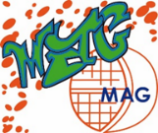 Anton-Günther-Straße 5 ● 85221 Dachau	Tel. (08131) 754930 ● Fax (08131) 7544930 ●   E-Mail: sekretariat@mag-dachau.deAn die Mittelschule an derAnton-Günther-Straße85221 DachauKrankmeldungDie Schülerin/Der Schüler _______________________________, Klasse _______                                                                      Vor-und Familiennamewar vom _______________ bis ______________ erkrankt und konnte deshalb an _____ Unterrichtstagen die Schule nicht besuchen.Datum und Unterschrift d. Erziehungsberechtigten